ŽÁDOST č. 4 O ČERPÁNÍ ÚVĚRUS odvoláním na smlouvu o úvěru číslo 1456/12/LCD ze dne 7. 3. 2013 Vás žádáme o poskytnutí čerpání finančních prostředků za následujících podmínek:Částku Čerpání převeďte na náš běžný účet č.: 	V Olomouci dne 3. 9. 2015Jméno klienta Olomoucký kraj: 	Za Českou spořitelnu, a.s.:Podpis: _________________					Podpis: _________________Jméno:	Ing. Jiří Rozbořil					Jméno:Funkce: hejtman Olomouckého kraje				Funkce:Datum:								Datum: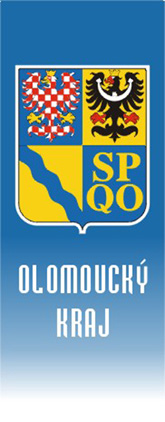 hejtmanIng. Jiří RozbořilJeremenkova 40a779 11 Olomouctel.: +420 585 508 847fax: +420 585 508 851e-mail: hejtman@kr-olomoucky.czwww.kr-olomoucky.czhejtmanIng. Jiří RozbořilJeremenkova 40a779 11 Olomouctel.: +420 585 508 847fax: +420 585 508 851e-mail: hejtman@kr-olomoucky.czwww.kr-olomoucky.czhejtmanIng. Jiří RozbořilJeremenkova 40a779 11 Olomouctel.: +420 585 508 847fax: +420 585 508 851e-mail: hejtman@kr-olomoucky.czwww.kr-olomoucky.czČeská spořitelna, a.s.Centrála v PrazeÚsek Komunální financováníOdbor Veřejný sektor – východBudějovická 1518/13b 140 00 Praha 4 Česká spořitelna, a.s.Centrála v PrazeÚsek Komunální financováníOdbor Veřejný sektor – východBudějovická 1518/13b 140 00 Praha 4 Váš dopis č.j./Ze dneVáš dopis č.j./Ze dneNaše č.j./Sp.sk.zn./PoznámkaVyřizuje/TelIng. Jiří Juřena/585 508 502Vyřizuje/TelIng. Jiří Juřena/585 508 502Olomouc3. 9. 2015Datum Čerpání:3. 9. 2015Měna Čerpání:CZKČástka Čerpání:1 334 747,24Číslo účtu:1695262Kód banky:0800